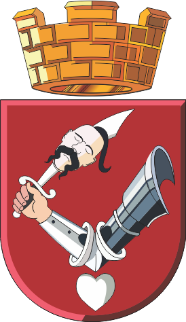 РЕПУБЛИКА СРБИЈААП ВОЈВОДИНАГРАД КИКИНДАГРАДСКА УПРАВАСЕКРЕТАРИЈАТ ЗА ИНСПЕКЦИЈСКЕ ПОСЛОВЕГОДИШЊИ ПЛАНИНСПЕКЦИЈСКОГ НАДЗОРАИНСПЕКЦИЈЕ ЗА ДРУМСКИ САОБРАЋАЈ ЗА 2020. ГОДИНУКикинда, децембар 2019.УводГодишњи план инспекцијског надзора инспекције за друмски саобраћај града Кикинде у Секретаријату за инспекцијске послове града Кикинде за 2020. годину сачињен је у складу са чланом 10. Закона о инспекцијском надзору (Сл. гласник РС, бр.36/2015, 44/2018 – др. закон и 95/2018).Годишњи план садржи општи приказ задатака и послова инспекције за друмски саобраћај града Кикинде у 2020. години, креиран у складу са законском регулативом.  Инспекцијски надзор вршиће се у складу са законима и подзаконским актима који су донети на основу истих.Општи подаци:Број инспектора: 2 Циљ инспекцијског надзора:Циљ инспекције је да превентивним деловањем или налагањем мера обезбеди законитост и безбедност пословања и поступања надзираних субјеката и спрече или отклоне штетне последице по законом и другим прописом заштићена добра, права и интересе.  Правни основ:ЗАКОНИ:Закон о превозу путника у друмском саобраћају („Сл. гласник РС”, бр. 68/15, 41/18 и 44/18 – др. Закон, 83/18 и 31/19);Закон о превозу терета у друмском саобраћају („Сл. гласник РС”, бр. 68/15 и 41/18);Закон о  путевима („Сл. гласник РС”, бр. 41/18 и 95/18 – др. закон);Закон о инспекцијском надзору („Сл. гласник РС”, бр. 36/15, 44/18 – др. закон и 95/18);Закон о општем управном поступку („Сл. гласник РС”, бр. 18/16 и 95/18 – аутентично тумачење);Закон о прекршајима („Сл. гласник РС”, бр. 65/13, 13/16 и 98/16 – одлука УС);Закон о привредним преступима („Сл. лист СФРЈ”, бр. 4/77, 36/77 – испр, 14/85, 10/86 (пречишћен текст), 74/87, 57/89 и 3/90 и „Сл. лист СРЈ”, бр. 27/92, 16/93, 31/93, 41/93, 50/93, 24/94, 28/96 и 64/01 и „Сл. гласник РС”, бр. 101/05 – др. закон);Кривични законик („Сл. гласник РС”, бр. 85/05, 88/05 – испр, 107/05, 72/09, 111/09, 121/12, 104/13, 108/14, 94/16 и 35/19).ОДЛУКЕ:Одлука о градском и приградском превозу путника на територији града Кикинде („Сл. лист града Кикинда”, бр. 17/18);Одлука о такси превозу путника („Сл. лист града Кикинда”, бр. 9/19);Одлука о јавним паркиралиштима и уклањању возила („Сл. лист општине Кикинда”, бр. 24/11 и 7/13 – др. одлука и „Сл. лист града Кикинда”, бр. 17/16, 12/17, 25/17 и 9/19 – др. одлука);Одлука о кретању теретних возила на територији града Кикинде ("Сл. лист града Кикинде" бр. 17/18),Oдлука о уређењу и одржавању јавних зелених површина („Сл. лист општине Кикинда”, бр. 10/15 и „Сл. лист града Кикинда”, бр. 12/17). ГОДИШЊИ ПЛАН ИНСПЕКЦИЈСКОГ НАДЗОРАЈАНУАР:- инспекцијски надзор над применом Закона и прописа донетих на основу Закона у обављању такси превоза, лимо сервиса, домаћег превоза који се обавља као ванлинијски превоз, посебног линијског превоза и превоза за сопствене потребе, као и локалног превоза који се обавља као ванлинијски превоз, посебан линијски превоз и превоз за сопствене потребе на територији града Кикинде;- инспекцијски надзор над применом Закона и прописа донетих на основу Закона у обављању превоза терета у друмском саобраћају, осим превоза терета у међународном друмском саобраћају, који се обавља на територији града Кикинде;- инспекцијски надзор над применом прописа којима се урeђује заштита општинских путева и улица на територији града Кикинде;- инспекцијски надзор над нерегистрованим субјектима на територији града Кикинде;- надгледање радова на чишћењу снега и леда са паркиралишта на територији града Кикинде;- израда месечног извештаја рада инспекције;- прибављање јавних исправа и података који су неопходни за инспекцијски надзор из евиденције, односно регистра који води надлежни државни орган, орган аутономне покрајине и органи јединица локалне самоуправе и други имаоци јавних овлашћења;- праћење и анализирање стања и процена ризика код надзираних субјеката;- праћење промена законских прописа и одлука града;- архивирање предмета.ФЕБРУАР:- инспекцијски надзор над применом Закона и прописа донетих на основу Закона у обављању такси превоза, лимо сервиса, домаћег превоза који се обавља као ванлинијски превоз, посебног линијског превоза и превоза за сопствене потребе, као и локалног превоза који се обавља као ванлинијски превоз, посебан линијски превоз и превоз за сопствене потребе на територији града Кикинде;- инспекцијски надзор над применом Закона и прописа донетих на основу Закона у обављању превоза терета у друмском саобраћају, осим превоза терета у међународном друмском саобраћају, који се обавља на територији града Кикинде;- инспекцијски надзор над применом прописа којима се урeђује заштита општинских путева и улица на територији града Кикинде;- инспекцијски надзор над нерегистрованим субјектима на територији града Кикинде;- надгледање радова на  чишћењу снега и леда са паркиралишта на територији града Кикинде;- израда годишњег извештаја рада инспекције за претходну годину;- сарадња са другим инспекцијским службама, правосудним органима, саобраћајном полицијом;- израда месечног извештаја рада инспекције;- прибављање јавних исправа и података који су неопходни за инспекцијски надзор из евиденције, односно регистра који води надлежни државни орган, орган аутономне покрајине и органи јединица локалне самоуправе и други имаоци јавних овлашћења;- праћење и анализирање стања и процена ризика код надзираних субјеката;- праћење промена законских прописа и одлука града;- архивирање предмета.МАРТ:- инспекцијски надзор над применом Закона и прописа донетих на основу Закона у обављању такси превоза, лимо сервиса, домаћег превоза који се обавља као ванлинијски превоз, посебног линијског превоза и превоза за сопствене потребе, као и локалног превоза који се обавља као ванлинијски превоз, посебан линијски превоз и превоз за сопствене потребе на територији града Кикинде;- инспекцијски надзор над применом Закона и прописа донетих на основу Закона у обављању превоза терета у друмском саобраћају, осим превоза терета у међународном друмском саобраћају, који се обавља на територији града Кикинде;- инспекцијски надзор над применом прописа којима се урeђује заштита општинских путева и улица на територији града Кикинде; - редован инспекцијски надзор над обављањем делатности управљања јавним паркиралиштима на територији града Кикинде;- инспекцијски надзор над нерегистрованим субјектима на територији града Кикинде;- надгледање радова на чишћењу снега и леда са паркиралишта на територији града Кикинде;- излазак у стручну саветодавну посету и сачињавање дописа који садржи препоруке за исправљање неправилности;- прилагођавање форме записника и контролних листа одговарајућој врсти и облику инспекцијског надзора, појединачним областима, посебним прописима и поступцима и конкретним околностима инспекцијског надзора;- израда месечног извештаја рада инспекције;- израда тромесечног извештаја рада инспекције;- прибављање јавних исправа и података који су неопходни за инспекцијски надзор из евиденције, односно регистра који води надлежни државни орган, орган аутономне покрајине и органи јединица локалне самоуправе и други имаоци јавних овлашћења;- праћење и анализирање стања и процена ризика код надзираних субјеката;- праћење промена законских прописа и одлука града;- архивирање предмета.АПРИЛ:- инспекцијски надзор над применом Закона и прописа донетих на основу Закона у обављању такси превоза, лимо сервиса, домаћег превоза који се обавља као ванлинијски превоз, посебног линијског превоза и превоза за сопствене потребе, као и локалног превоза који се обавља као ванлинијски превоз, посебан линијски превоз и превоз за сопствене потребе на територији града Кикинде;- инспекцијски надзор над применом Закона и прописа донетих на основу Закона у обављању превоза терета у друмском саобраћају, осим превоза терета у међународном друмском саобраћају, који се обавља на територији града Кикинде;- инспекцијски надзор над применом прописа којима се урeђује заштита општинских путева и улица на територији града Кикинде;- инспекцијски надзор над нерегистрованим субјектима на територији града Кикинде;- надгледање радова на редовном одржавању јавних путева, односно, чишћењу снега и леда са коловоза јавног пута и саобраћајних површина аутобуских стајалишта, паркиралишта, банкина, ригола (уколико постоји потреба) на територији града Кикинде;- сарадња са другим инспекцијским службама, правосудним органима, саобраћајном полицијом;- мере и активности превентивног деловања за спречавање обављања делатности и вршења активности нерегистрованог субјекта на територији града Кикинде;- израда месечног извештаја рада инспекције;- прибављање јавних исправа и података који су неопходни за инспекцијски надзор из евиденције, односно регистра који води надлежни државни орган, орган аутономне покрајине и органи јединица локалне самоуправе и други имаоци јавних овлашћења;- праћење и анализирање стања и процена ризика код надзираних субјеката;- праћење промена законских прописа и одлука града;- архивирање предмета.MAJ:- инспекцијски надзор над применом Закона и прописа донетих на основу Закона у обављању такси превоза, лимо сервиса, домаћег превоза који се обавља као ванлинијски превоз, посебног линијског превоза и превоза за сопствене потребе, као и локалног превоза који се обавља као ванлинијски превоз, посебан линијски превоз и превоз за сопствене потребе на територији града Кикинде;- инспекцијски надзор над применом Закона и прописа донетих на основу Закона у обављању превоза терета у друмском саобраћају, осим превоза терета у међународном друмском саобраћају, који се обавља на територији града Кикинде;- инспекцијски надзор над применом прописа којима се урeђује заштита општинских путева и улица на територији града Кикинде;- инспекцијски надзор над нерегистрованим субјектима на територији града Кикинде;- организовање активности у вези преузимања извештаја о самопровери испуњености захтева из контролне листе и самопроцени ризика који се односе на такси превоз;- излазак у стручну саветодавну посету и сачињавање дописа који садржи препоруке за исправљање неправилности;- утврђивање локација поред јавних путева где је смањена захтевана прегледност пута и угрожена безбедност саобраћаја подизањем дрвећа и засада; - израда месечног извештаја рада инспекције;- прибављање јавних исправа и података који су неопходни за инспекцијски надзор из евиденције, односно регистра који води надлежни државни орган, орган аутономне покрајине и органи јединица локалне самоуправе и други имаоци јавних овлашћења;- праћење и анализирање стања и процена ризика код надзираних субјеката;- праћење промена законских прописа и одлука града;- архивирање предмета.ЈУН:- инспекцијски надзор над применом Закона и прописа донетих на основу Закона у обављању такси превоза, лимо сервиса, домаћег превоза који се обавља као ванлинијски превоз, посебног линијског превоза и превоза за сопствене потребе, као и локалног превоза који се обавља као ванлинијски превоз, посебан линијски превоз и превоз за сопствене потребе на територији града Кикинде;- инспекцијски надзор над применом Закона и прописа донетих на основу Закона у обављању превоза терета у друмском саобраћају, осим превоза терета у међународном друмском саобраћају, који се обавља на територији града Кикинде;- инспекцијски надзор над применом прописа којима се урeђује заштита општинских путева и улица на територији града Кикинде;- инспекцијски надзор над нерегистрованим субјектима на територији града Кикинде;- сарадња са другим инспекцијским службама, правосудним органима, саобраћајном полицијом;- прилагођавање форме записника и контролних листа одговарајућој врсти и облику инспекцијског надзора, појединачним областима, посебним прописима и поступцима и конкретним околностима инспекцијског надзора;- сачињавање списка надзираних субјеката за које инспекцијски органи утврде да нису уопште остварили усклађеност пословања и поступања са законом и другим прописом – „црна листа”;- израда месечног извештаја рада инспекције;- израда тромесечног извештаја рада инспекције;- израда полугодишњег извештаја рада инспекције;- прибављање јавних исправа и података који су неопходни за инспекцијски надзор из евиденције, односно регистра који води надлежни државни орган, орган аутономне покрајине и органи јединица локалне самоуправе и други имаоци јавних овлашћења;- праћење и анализирање стања и процена ризика код надзираних субјеката;- праћење промена законских прописа и одлука града;- архивирање предмета.ЈУЛ:- инспекцијски надзор над применом Закона и прописа донетих на основу Закона у обављању такси превоза, лимо сервиса, домаћег превоза који се обавља као ванлинијски превоз, посебног линијског превоза и превоза за сопствене потребе, као и локалног превоза који се обавља као ванлинијски превоз, посебан линијски превоз и превоз за сопствене потребе на територији града Кикинде;- инспекцијски надзор над применом Закона и прописа донетих на основу Закона у обављању превоза терета у друмском саобраћају, осим превоза терета у међународном друмском саобраћају, који се обавља на територији града Кикинде;- инспекцијски надзор над применом прописа којима се урeђује заштита општинских путева и улица на територији града Кикинде;- инспекцијски надзор над нерегистрованим субјектима на територији града Кикинде;- излазак у стручну саветодавну посету и сачињавање дописа који садржи препоруке за исправљање неправилности;- израда месечног извештаја рада инспекције;- прибављање јавних исправа и података који су неопходни за инспекцијски надзор из евиденције, односно регистра који води надлежни државни орган, орган аутономне покрајине и органи јединица локалне самоуправе и други имаоци јавних овлашћења;- праћење и анализирање стања и процена ризика код надзираних субјеката;- праћење промена законских прописа и одлука града;- архивирање предмета.АВГУСТ:- инспекцијски надзор над применом Закона и прописа донетих на основу Закона у обављању такси превоза, лимо сервиса, домаћег превоза који се обавља као ванлинијски превоз, посебног линијског превоза и превоза за сопствене потребе, као и локалног превоза који се обавља као ванлинијски превоз, посебан линијски превоз и превоз за сопствене потребе на територији града Кикинде;- инспекцијски надзор над применом Закона и прописа донетих на основу Закона у обављању превоза терета у друмском саобраћају, осим превоза терета у међународном друмском саобраћају, који се обавља на територији града Кикинде;- инспекцијски надзор над применом прописа којима се урeђује заштита општинских путева и улица на територији града Кикинде;- инспекцијски надзор над нерегистрованим субјектима на територији града Кикинде;- сарадња са другим инспекцијским службама, правосудним органима, саобраћајном полицијом;-мере и активности превентивног деловања за спречавање обављања делатности и вршења активности нерегистрованог субјекта;- израда месечног извештаја рада инспекције;- прибављање јавних исправа и података који су неопходни за инспекцијски надзор из евиденције, односно регистра који води надлежни државни орган, орган аутономне покрајине и органи јединица локалне самоуправе и други имаоци јавних овлашћења;- праћење и анализирање стања и процена ризика код надзираних субјеката;- праћење промена законских прописа и одлука града;- архивирање предмета.СЕПТЕМБАР:- инспекцијски надзор над применом Закона и прописа донетих на основу Закона у обављању такси превоза, лимо сервиса, домаћег превоза који се обавља као ванлинијски превоз, посебног линијског превоза и превоза за сопствене потребе, као и локалног превоза који се обавља као ванлинијски превоз, посебан линијски превоз и превоз за сопствене потребе на територији града Кикинде;- инспекцијски надзор над применом Закона и прописа донетих на основу Закона у обављању превоза терета у друмском саобраћају, осим превоза терета у међународном друмском саобраћају, који се обавља на територији града Кикинде;- инспекцијски надзор над применом прописа којима се урeђује заштита општинских путева и улица на територији града Кикинде;- редован инспекцијски надзор над обављањем делатности управљања јавним паркиралиштима на територији града Кикинде;- инспекцијски надзор над нерегистрованим субјектима на територији града Кикинде;- излазак у стручну саветодавну посету и сачињавање дописа који садржи препоруке за исправљање неправилности;- прилагођавање форме записника и контролних листа одговарајућој врсти и облику инспекцијског надзора, појединачним областима, посебним прописима и поступцима и конкретним околностима инспекцијског надзора;- усаглашавање мишљења инспекцијских органа и надлежних органа државне управе, односно, органа државне управе са чијим делокругом су повезана питања из плана инспекцијског надзора за следећу годину;- израда месечног извештаја рада инспекције;- израда тромесечног извештаја рада инспекције;- прибављање јавних исправа и података који су неопходни за инспекцијски надзор из евиденције, односно регистра који води надлежни државни орган, орган аутономне покрајине и органи јединица локалне самоуправе и други имаоци јавних овлашћења;- праћење и анализирање стања и процена ризика код надзираних субјеката;- праћење промена законских прописа и одлука града;- архивирање предмета.ОКТОБАР:- инспекцијски надзор над применом Закона и прописа донетих на основу Закона у обављању такси превоза, лимо сервиса, домаћег превоза који се обавља као ванлинијски превоз, посебног линијског превоза и превоза за сопствене потребе, као и локалног превоза који се обавља као ванлинијски превоз, посебан линијски превоз и превоз за сопствене потребе на територији града Кикинде;- инспекцијски надзор над применом Закона и прописа донетих на основу Закона у обављању превоза терета у друмском саобраћају, осим превоза терета у међународном друмском саобраћају, који се обавља на територији града Кикинде;- инспекцијски надзор над применом прописа којима се урeђује заштита општинских путева и улица на територији града Кикинде;- инспекцијски надзор над нерегистрованим субјектима на територији града Кикинде;- сарадња са другим инспекцијским службама, правосудним органима, саобраћајном полицијом;- достава Координационој комисији предлога Годишњег плана инспекцијског надзора за наредну годину;- објављивање плана инспекцијског надзора на интернет страници;- израда месечног извештаја рада инспекције;- прибављање јавних исправа и података који су неопходни за инспекцијски надзор из евиденције, односно регистра који води надлежни државни орган, орган аутономне покрајине и органи јединица локалне самоуправе и други имаоци јавних овлашћења;- праћење и анализирање стања и процена ризика код надзираних субјеката;- праћење промена законских прописа и одлука града;- архивирање предмета.НОВЕМБАР:- инспекцијски надзор над применом Закона и прописа донетих на основу Закона у обављању такси превоза, лимо сервиса, домаћег превоза који се обавља као ванлинијски превоз, посебног линијског превоза и превоза за сопствене потребе, као и локалног превоза који се обавља као ванлинијски превоз, посебан линијски превоз и превоз за сопствене потребе на територији града Кикинде;- инспекцијски надзор над применом Закона и прописа донетих на основу Закона у обављању превоза терета у друмском саобраћају, осим превоза терета у међународном друмском саобраћају, који се обавља на територији града Кикинде;- инспекцијски надзор над применом прописа којима се урeђује заштита општинских путева и улица на територији града Кикинде;- инспекцијски надзор над нерегистрованим субјектима на територији града Кикинде;- надгледање радова на чишћењу снега и леда са  паркиралишта на територији града Кикинде;- излазак у стручну саветодавну посету и сачињавање дописа који садржи препоруке за исправљање неправилности;- израда месечног извештаја рада инспекције;- прибављање јавних исправа и података који су неопходни за инспекцијски надзор из евиденције, односно регистра који води надлежни државни орган, орган аутономне покрајине и органи јединица локалне самоуправе и други имаоци јавних овлашћења;- праћење и анализирање стања и процена ризика код надзираних субјеката;- праћење промена законских прописа и одлука града;- архивирање предмета.ДЕЦЕМБАР:- инспекцијски надзор над применом Закона и прописа донетих на основу Закона у обављању такси превоза, лимо сервиса, домаћег превоза који се обавља као ванлинијски превоз, посебног линијског превоза и превоза за сопствене потребе, као и локалног превоза који се обавља као ванлинијски превоз, посебан линијски превоз и превоз за сопствене потребе на територији града Кикинде;- инспекцијски надзор над применом Закона и прописа донетих на основу Закона у обављању превоза терета у друмском саобраћају, осим превоза терета у међународном друмском саобраћају, који се обавља на територији града Кикинде;- инспекцијски надзор над применом прописа којима се урeђује заштита општинских путева и улица на територији града Кикинде;- инспекцијски надзор над нерегистрованим субјектима на територији града Кикинде;- надгледање радова на паркиралишта на територији града Кикинде;- сарадња са другим инспекцијским службама, правосудним органима, саобраћајном полицијом;- прилагођавање форме записника и контролних листа одговарајућој врсти и облику инспекцијског надзора, појединачним областима, посебним прописима и поступцима и конкретним околностима инспекцијског надзора;- мере и активности превентивног деловања за спречавање обављања делатности и вршења активности нерегистрованог субјекта;- сачињавање списка надзираних субјеката за које инспекцијски органи утврде да нису уопште остварили усклађеност пословања и поступања са законом и другим прописом – „црна листа”;- израда месечног извештаја рада инспекције;- израда тромесечног извештаја рада инспекције;- израда полугодишњег извештаја рада инспекције;- прибављање јавних исправа и података који су неопходни за инспекцијски надзор из евиденције, односно регистра који води надлежни државни орган, орган аутономне покрајине и органи јединица локалне самоуправе и други имаоци јавних овлашћења;- праћење и анализирање стања и процена ризика код надзираних субјеката;- праћење промена законских прописа и одлука града;- архивирање предмета. Предлози:Да би се остварио план инспекцијског надзора, предлажемо да се:у што краћем року обезбеди приступ бази података из електронских регистара неопходних за тачно утврђивање потребних података;инспекторима у датим моментима ставе на располагање службена возила;инспектори опреме лап – топ рачунарима, мобилним штампачима и бежичним интернетом;инспекторима омогуће одласци на семинаре и састанке у сврху усавршавања и усклађивања поступања. ЗАВРШНА НАПОМЕНАИнспекција за друмски саобраћај задржава право измене и допуне Годишњег плана инспекцијског надзора за 2020. годину.Годишњи план инспекцијског надзора за 2020. годину ће се редовно ажурирати, анализирати и контролисати у складу са потребама.Инспектори за друмски саобраћај                                                                                                Миодраг Кузманов                                                                                                Павле Поповић